Bewijs van deelname 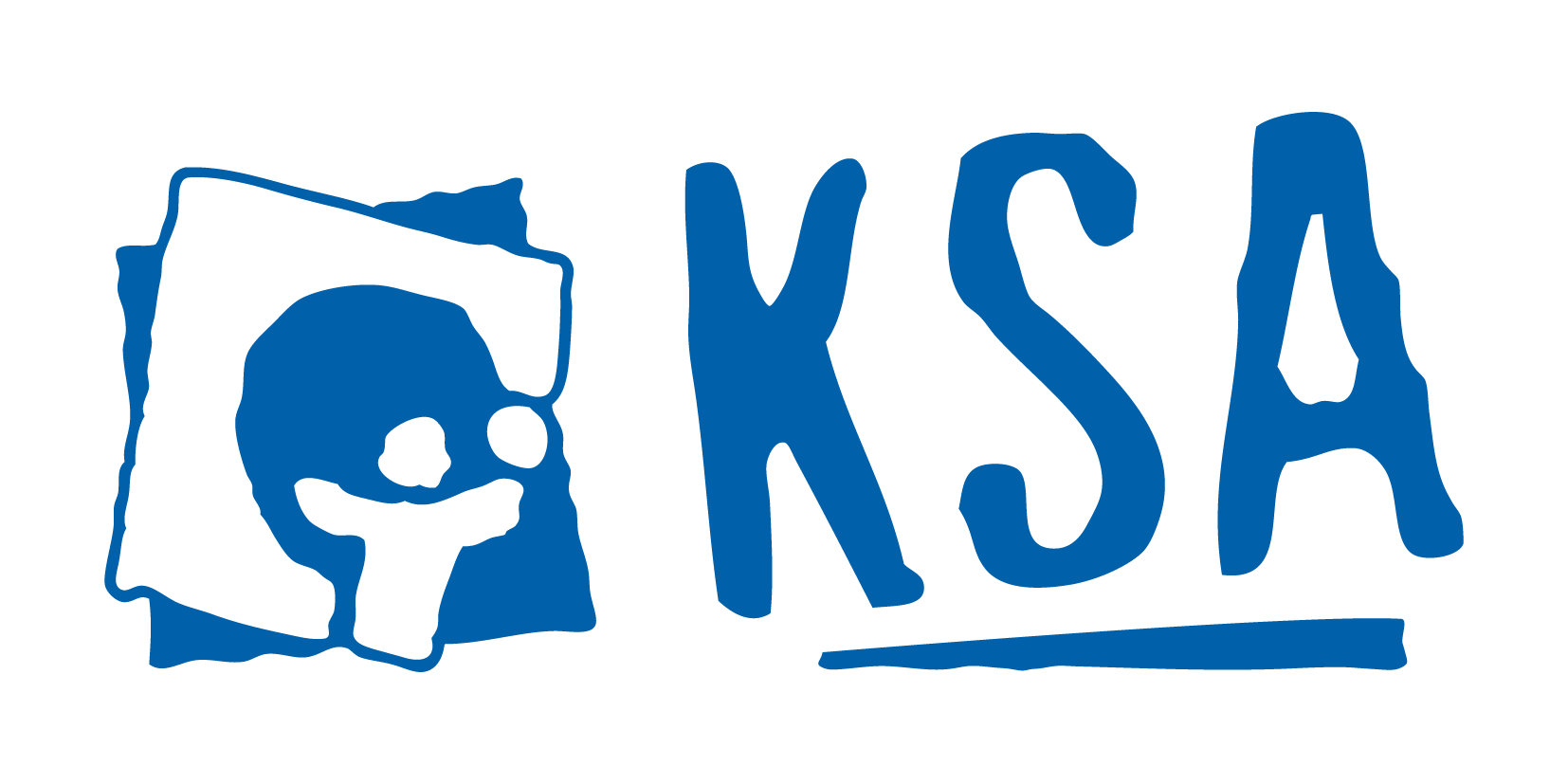 aan jeugdwerkinitiatiefDit attest wordt door  KSA Oostkapjes  uitgereikt. Het kan worden voorgelegd aan instanties die al dan niet volledig tussenkomen in de kosten van de deelname van uw kind aan de werking. Het vervangt op geen enkele wijze het fiscale attest en kan ook niet in deze zin gebruikt worden. Indien dit attest niet zou volstaan, gelieve ons dan te contacteren.Gegevens deelnemer Gegevens jeugdbewegingGegevens deelnameOndergetekende   Amber Vercruysse , verantwoordelijke van de organisatie  KSA  Oostkapjes , verklaart bovenstaande gegevens voor waar en echt. 			handtekening verantwoordelijke			datum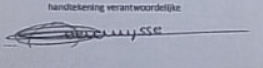                                                                                                                                                                                                        18/10/2023Voornaam + naamAdresTelefoonGeboortedatumRijksregisternummer(in te vullen door ouders)Naam groepKSA OostkapjesAdres groepAlbrecht Rodenbachstraat 42, 8020 OostkampNaam verantwoordelijkeAmber VercruysseE-mailadresksaoostkapjes@hotmail.com Telefoon+32 499 37 50 99Werkjaar2023-2024Totale prijs45 euroDatum van betaling